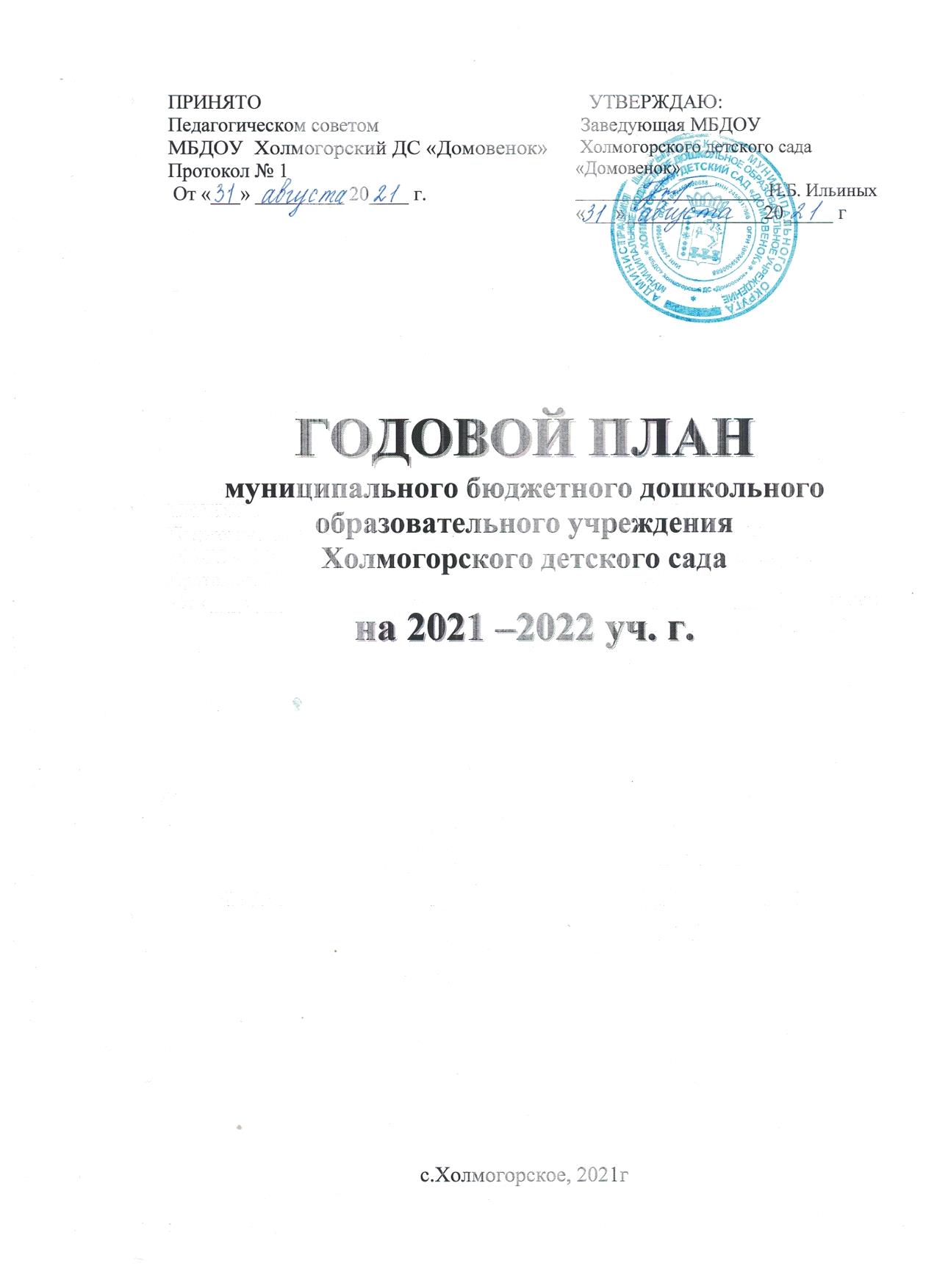 ГОДОВОЙ ПЛАНмуниципального бюджетного дошкольного образовательного учреждения Холмогорского детского садана 2021 –2022 уч. г.с.Холмогорское, 2021г  ЦЕЛЕВАЯ УСТАНОВКАГодовой план  работы  является  основным  документом,   регламентирующим функционирование  и  развитие  муниципального  бюджетного дошкольного образовательного учреждения Холмогорского детского сада  «Домовенок» в 2021-2022 учебном году и составлен в соответствии с приоритетами федеральной, краевой  и  муниципальной  образовательной  политики.Приоритетные направления деятельности МБДОУ  Холмогорский ДС «Домовенок» в 2021-2022 учебном году определяются:­	федеральным государственным образовательным стандартом дошкольного образования;­	профессиональным стандартом «Педагог»;­	Резолюцией августовского педсовета представителей общего образования Шарыповского муниципального округа (2021 г.);­	образовательной программой МБДОУ;­	рабочей программой воспитания;­	адаптированными основными образовательными программами  для детей с ОВЗ;­	санитарными нормами и правилами профилактики коронавируса;­	выявленными в результате анализа проблемами образовательной деятельности.Годовой план работы МБДОУ на 2021-2022 уч.год составлен с учетом выявленных, в ходе анализа реализации годового плана за 2020-2021 уч.год, проблем и трудностей, на основании которых были определены основные цели и задачи деятельности дошкольного учреждения на предстоящий учебный год.Основной целью МБДОУ является создание  комплекса условий для  повышения эффективности воспитательно-образовательного процесса, отвечающего требованиям федерального государственного образовательного стандарта  дошкольного образования и  способствующих формированию всесторонне развитой личности с учетом его физического, психического развития, индивидуальных возможностей и способностей в соответствии с требованиями современной образовательной политики, социальными запросами и потребностями личности ребенка и с учетом социального заказа родителей; для совместного воспитания и образования здоровых детей и детей с разными образовательными потребностями. Задачи МБДОУ Холмогорского детского сада «Домовенок» на 2021-2022 уч.год: 1.Совершенствовать условия для сохранения и укрепления здоровья воспитанников, формировать у детей представлений о здоровом образе жизни и основах безопасности жизнедеятельности. 2. Повысить уровень профессиональной компетентности педагогов в проектировании образовательного процесса  по познавательному развитию детей  дошкольного возраста:  - познавательно-исследовательской деятельности. Развитие интеллектуальных способностей в процессе познавательно-исследовательской деятельности и вовлечения в научно-техническое творчество. Формировать познавательный интерес, интеллектуально-творческий потенциал каждого ребенка, используя  технологии проектирования, моделирования.  ­ формированию элементарных математических представлений. Обеспечивать подготовку дошкольников к усвоению начальных математических знаний через использование интегративного подхода, реализацию дополнительной образовательной программы формирования у детей дошкольного возраста основ финансовой грамотности. 3.Повысить уровень профессиональной компетентности педагогов в проектировании образовательного процесса по развитию речи детей дошкольного возраста. Продолжать работу по развитию у детей всех компонентов речи (звукопроизношение, фонематические процессы, словарь, грамматика, связная речь), включающую знакомство с художественной литературой.4.Повышать профессиональную компетентность  педагогических кадров, ориентированную на применение новых педагогических и информационных технологий с целью развития индивидуальных способностей, познавательного интереса и интеллектуально - творческого потенциала каждого ребенка.5.Формировать семейные ценности у дошкольников через организацию преемственности детского сада и семьи в воспитании и обучении детей, поиск и внедрение новых форм работы с семьями воспитанников, изучение и активизацию педагогического потенциала семьи, обеспечение равноправного творческого взаимодействия с родителями (законными представителями) воспитанников.1.  Организационно-управленческая деятельность МБДОУРабота с кадрами1.2.1.Вопросы, рассматриваемые на совещании при заведующей МБДОУ1.2.2.Вопросы, рассматриваемые на совещании с педагогическим персоналом  (первый, третий понедельник месяца)Повышение квалификации педагогических кадров МБДОУ в 2020-2021 уч.годуАттестация:2.Контрольно-аналитическая деятельностьИнформационно-аналитическая деятельность МБДОУ2.2.Итоговые и промежуточные результаты развития дошкольников2.3.Контроль и руководство                                   3.Методическая  деятельность3.1.Организация и проведение Педагогических советов3.2. Методический всеобуч: семинары, консультации, тренинги3.3.Организационно-педагогическая деятельность3.4. Календарный план массовых мероприятий 3.5.Информационно-аналитическая деятельность4.Работа с родителями5.Взаимодействие МБДОУ с социальными партнерами6.Коррекционно-развивающее направление деятельности ДОУ6.1.Психолого-педагогическое сопровождение воспитанников, имеющих проблемы в развитии7. Безопасность7.1. Антитеррористическая защищенность7.2. Пожарная безопасность7.3. Ограничительные мероприятия из-за коронавирусаПРИНЯТО Педагогическом советом МБДОУ  Холмогорский ДС «Домовенок»Протокол № 1       От «___» _________ 20____ г.                                                                  УТВЕРЖДАЮ:                                                                                       Заведующая МБДОУ  Холмогорского детского сада   «Домовенок»___________________ Н.Б. Ильиных«___»______________20_____ гНаименование мероприятийСрок1.  О результатах  августовского совещания педагогических работников: - основные направления развития муниципальной системы образования города в 2021-2022 учебном  году;- основные задачи МБДОУ на 2021-2022 учебный год.2. О предварительных итогах комплектования ДОУ. 3.Об итогах  приемки МБДОУ к новому учебному году.4. Об утверждении плана на сентябрь  месяц.СентябрьОб итогах комплектования МБДОУ на 2021-2022 учебный год.2. Об организации работы ППк,   психолого-педагогического сопровождения детей с ограниченными возможностями здоровья в 2021-2022 уч.г.3. О подготовке и проведении групповых родительских собраний.4. Об утверждении графиков и циклограммы работы сотрудников МБДОУ на 2021-2022 учебный год. 5. Об участии в межведомственной акции «Помоги пойти учиться»   Сентябрь1.О готовности учреждения к зимнему периоду.2.Об организации образовательной деятельности в соответствии с требованиями ФГОС ДО.3. Освещение образовательной  деятельности на сайте МБДОУ (статьи, консультации и др.)4. Об утверждении плана на октябрь месяц.Сентябрь1. О ходе  адаптации вновь прибывших детей к МБДОУ 2. О посещаемости в группах МБДОУ.3. Профилактика детского травматизма (соблюдение инструкции по охране жизни и здоровья детей).4. О результатах комплексной диагностики детей с ОВЗ, зачисленных в группы компенсирующей направленности; об организации в МБДОУ инклюзивного образования детей-инвалидов, детей с ОВЗ.5. О подготовке к педсовету №2.Октябрь1. О соблюдении требований СанПиН в образовательном процессе.2. О состоянии педагогической документации  педагогов.3. О соблюдении требований ОТ и ПБ работниками МБДОУ.Октябрь1. Об организации работы в группах по сохранению и укреплению здоровья детей. 2. О проведение мероприятий по профилактике гриппа и ОРВИ. 3. О соблюдении требований пожарной безопасности в МБДОУ.4. О соблюдении режимных моментов в группах (прогулки, сон, закаливающие процедуры).5.Об утверждении плана работы  на ноябрь.Октябрь1. О результатах комплексного обследования  воспитанников подготовительной  группы общеразвивающей  направленности с целью выявления   отклонений  в развитии2. О  работе с родителями по недопущению задолженности по родительской оплате 3. О результатах мониторинга здоровья  воспитанников за период с мая по октябрь 2022 г.Ноябрь1. Об обеспечении качественного   детского питания в МБДОУ.2. О проведении в МБДОУ  мероприятий по профилактике гриппа и ОРВИ. 3. О подготовке:к проведению музыкально-познавательного мероприятия, посвящённого  Дню народного единства;к учрежденческим  мероприятиям, посвящённым  международному Дню матери   4. Об утверждении плана работы  на декабрь.Ноябрь1. О ходе подготовки к новогодним праздникам (воспитательная  работа, обеспечение безопасности, работа с родительскими комитетами групп). 2.  О подготовке и проведении групповых родительских собраний3.Об утверждении графика Новогодних утренников.4. О соблюдении требований пожарной безопасности в ДОУ при проведении праздничных мероприятий Декабрь1. О согласовании  графика отпусков работников на 2022г.2. О работе в праздничные январские дни.3. Об исполнении предписания РОСПОТРЕБНАДЗОРА4.О подготовке к педсовету №35. Об утверждении плана работы на январь 2022 г..Декабрь1. Об итогах воспитательно-образовательной работы  за первое полугодие 2021-2022 уч. г.    2. Об анализе заболеваемости и посещаемости детей за 2021 год.3. О промежуточных итогах  коррекционно-развивающей работы за первое полугодие 2021-2022 уч. г., организации инклюзивного образования обучающихся с ОВЗ  Январь1. Об анализе заболеваемости работников  за 2021 год.2. Об утверждении плана работы МБДОУ на февраль.3.О результатах предварительного комплексного обследование обучающихся  средней группы направленности на наличие  речевых нарушений, с целью  выявления отклонений  в развитии и/или состояний декомпенсацииЯнварь1.О соблюдение правил внутреннего трудового распорядка в учреждении. 2. Об  организации дополнительных услуг  в ДОУ в условиях реализации ФГОС ДО.Февраль1. О выполнении требований СанПиН в образовательном процессе ДОУ, организация прогулок.2.  О подготовке к педсовету №4.3.Об утверждении плана работы МБДОУ на март.Февраль1.  О подготовке и проведении групповых родительских собраний2. Обсуждение плана работ по благоустройству территории в весенне-летний периодМарт1. О готовности учреждения к проведению работ по благоустройству и озеленению территории МБДОУ.2. Об утверждении плана работы на апрель.Март1. Об организации игровой деятельности детей на прогулке.2. О   заболеваемости в группах по состоянию на 01.04.2022 г.Апрель1. О готовности детей  подготовительных групп к школьному обучению.2. О подготовке и проведении  мониторинга уровня удовлетворённости родителей услугами  МБДОУ.3.  О подготовке к итоговому  педсовету №5.4. Об утверждении плана на май.Апрель1. О ходе подготовки  к летнему оздоровительному периоду.2. О готовности к проведению текущего ремонта МБДОУ. 3. О комплектовании коррекционных групп на 2021-2022 г. по результатам работы ТПМПК4. О результативности работы ППк в 2021-2022 уч.г.Май1. О ходе подготовки выпускных утренников.2.Организация и проведение итоговых родительских собраний в группах.3. Об организации взаимодействия  с родителями по подготовке групповых помещений  к новому учебному году.4.О результатах мониторинга уровня удовлетворённости родителей услугами МБДОУ.Май1. О ходе подготовки выпускных утренников.2. Организация и проведение итоговых родительских собраний в группах.3. Об организации взаимодействия  с родителями по подготовке групповых помещений  к новому учебному году.4. О расстановке кадров и комплектовании групп на время летнего периода (июнь-август).5. О переводе учреждения  на летний режим работы.6. Организация работ по благоустройству. 7. Утверждение плана на летний период (июнь - август).Май1. О качестве детского питания в летний оздоровительный период.2. Организация работы с детьми по трудовому воспитанию и познавательному развитию.3. Соблюдение требований СанПиН к организации прогулок.4. О подготовке публичного доклада по итогам деятельности МБДОУ за 2021-2022 уч. г.    Июнь1. О санитарном состоянии игровых площадок групп и территории МБДОУ.  2. О ходе подготовки МБДОУ к новому учебному году.Июнь1. Об организации образовательно- воспитательной работы с детьми в летний период.Июль1. О соблюдении требований инструкции по охране жизни и здоровья детей в летний период. 2. Об организации летнего досуга детей в соответствии с планом летней оздоровительной работы.Июль1.О готовности групп к приему детей: техническое состояние, предметно-развивающая среда, санитарное состояние. Август1. Об итогах приемки МБДОУ к новому учебному году.2. О подготовке к вводному педсовету №1.3. О подготовке ко Дню знаний.4. Об утверждении плана работы на сентябрь  2022 года.АвгустНаименование мероприятийСрокОб организации методической работы в условиях реализации ФГОС  ДО.О посещаемости детей в МБДОУ (пути и способы повышения)Об организации работы групп младшего возраста МБДОУ в адаптационный период Об организации и проведении осенних праздников (утверждение сценариев)О подготовке  выставки совместного творчества (педагоги-дети-родители) «Осенние фантазии»О подготовке к проведению родительских собраний в группах7.Об участии в межведомственной акции «Помоги пойти учиться» 11. О проведении инструктажа по охране жизни и здоровья детей в осенне-зимний период.12. О соблюдении кодекса этики педагога МБДОУ.14. О ведении   портфолио педагога и странички группы  на официальном сайте МБДОУСентябрь1.О подготовке к педсовету № 2.2. Об организации дополнительного образования в МБДОУ3.О ходе коррекционно-развивающей работы в МБДОУ, в том числе и в условиях инклюзивного образования.4.О ходе  адаптации детей к МБДОУ во вновь сформированных  группах.6. Об организации работы в группах по сохранению и укреплению здоровья детей. Подготовка к проведению мониторинга  уровня здоровья и физического развития воспитанниковОктябрь1.Об осуществлении дополнительного образования в МБДОУ  (занятость детей кружковой работой)2.О соблюдении режима дня. Организация и соблюдение структуры прогулки, безопасной зимней прогулки.3.О проведении в МБДОУ мероприятий, посвящённых Дню матери4. О мониторинге состояния здоровья и физического развития  воспитанников МБДОУНоябрьИтоги реализации образовательной программы МБДОУ за I полугодие 2021-2022 уч.годаО подготовке и проведении Новогодних утренников (утверждение сценариев, воспитательная  работа, обеспечение безопасности, работа с Родительскими комитетами групп) .Об организации методической работы в условиях реализации ФГОС  ДО.О проведение комплексной диагностики (промежуточные результаты) детей с ОВЗО подготовке к педсовету № 3Об организации выставки совместного творчества детей и взрослых  ДекабрьОб организации работы в МБДОУ по охране и защите прав детейОб итогах работы МБДОУ за I полугодие 2021-2022 уч.года. Итоги  коррекционной работы за первое полугодие 2021-2022 уч.года.6.Об организации и итогах обследования детей старшей группы на предмет речевых нарушений и выявления отклонений  в развитии и/или состояний декомпенсацииЯнварьО подготовке и проведению праздника, посвященного 23 февраля (утверждение сценариев).О проектной деятельности в МБДОУ в условиях введения ФГОС ДО.6.О подготовке к педсовету № 410. О подготовке и  организации выставки лепбуков военной тематике («Дети- герои ВОВ», «Детям о Победе!», и т.д.)ФевральО подготовке к педсовету № 42. Об организации  работы с родителями в группах (проведение родительских собраний)3. О результатах предварительного комплексного обследование обучающихся  старшей группы на наличие  речевых нарушений, с целью  выявления отклонений  в развитии и/или состояний декомпенсации. 4. О проведении инструктажа по охране жизни и здоровья детей в весенне-летний период5. Об организации выставки совместного творчества детей и взрослых«Поделки из лего-конструктора»Март1.Об организации педагогической диагностики личностного развития воспитанников и усвоения Программы 2.О подготовке и проведении итоговых просмотров организованной образовательной деятельности по реализации Программы3.О подготовке к проведению мониторинга удовлетворённости родителей (законных представителей) услугами, предоставляемыми ДОУ.4. О подготовке к проведению итогового педсовета №5Апрель1. Об организации и проведении мониторинговых исследований (диагностика, итоговые занятия, беседы, опросы)2.О проведении итогового педсовета №53. Об организации работы МБДОУ в летний период4. Об организации и проведении выпускных балов 5. О мониторинге состояния здоровья и физического развития  воспитанников МБДОУ 6.Об итогах  реализации образовательной программы МБДОУ за 2021-2022 уч. г.7. О расстановке кадров и комплектование групп на время летних отпусков.8. Об организации выставки совместного творчества детей и взрослых«Цветочные композиции» Май№ п/пФИО аттестуемогоДолжность аттестуемого          Предыдущая квалификационная категорияЗаявленная квалификационная категория (первая, высшая)Планируемый срок  аттестации                               (указать месяц)1.Ледовская Алена Николаевнапедагог-психологперваяпервая 3.2022Наименование мероприятийСрокОтветственный Заполнение сайта МБДОУЕженедельноОтветственныйАнализ адаптационного периода в группе раннего возраста ДОУ.Сентябрь- октябрьПедагог-психолог МБДОУМониторинг эффективности образовательного процесса (педагогическая диагностика)ноябрь, апрельСтарший воспитатель, воспитатели Мониторинг готовности детей подготовительных групп к обучению в школеОктябрь, апрельПедагог-психологПодготовка отчета МБДОУ о ходе выполнения муниципального задания. По четвертямЗаведующая МБДОУМониторинг состояния здоровья и физического развития  воспитанников МБДОУНоябрь, май Зам.зав. по ВМРАнализ работы МБДОУ по выполнению образовательной программы за I полугодие учебного годаПоследняя декада декабряСтарший воспитательАнализ посещаемости детей.ЕжемесячноЗаведующая МБДОУАнализ заболеваемости детей.1 раз в кварталЗаведующая МБДОУСоставление и утверждение графика отпусковДекабрь Делопроизводитель, заведующаяОтчет финансово-хозяйственной деятельности МБДОУ за 2021 г.ЯнварьЗам. зав. по АХРМониторинговые исследования удовлетворенности родителей (законных представителей) образовательными услугами МБДОУ.АпрельЗаведующаяАнализ работы МБДОУ по выполнению годового плана и образовательной программы за I полугодие 2021-2022  учебного годаЯнварь, майСтарший воспитательПодготовка отчетов по итогам коррекционно-развивающей работы специалистов ППк,  председателя ППк МБДОУ о результатах деятельности в 2021-2022 учебном годуМайСпециалисты ПМПкАнализ финансово-хозяйственной деятельности МБДОУ за 2020-2021 учебный годИюньЗам. зав. по АХРАнализ работы МБДОУ по выполнению образовательной программы, реализуемых АООП для детей с ОВЗ.Май Старший воспитательПодготовка к Комиссионному приему готовности МБДОУ к 2022 – 2023  учебному годуИюнь - августЗаведующая, заместители зав., делопроизводительИтоги финансово-хозяйственной деятельности МБДОУ за 6 месяцев 2022года.ИюльЗам. зав. по АХР№ п/пСодержаниеСроки Ответственный1Педагогическая диагностика личностного развития обучающихся на начало учебного годаноябрьВоспитатели, специалисты2.Комплексная диагностика детей  групп компенсирующей направленности для детей с ТНР и детей с ЗПР,  а также вновь прибывших детей старших и подготовительных групп; детей-инвалидов на начало учебного годаСентябрь-октябрьСпециалисты ПМПк3.Предварительная психолого-педагогическая диагностика готовности детей подготовительных групп к школьному обучениюОктябрь-ноябрьПедагог-психолог, воспитатели подготовительных групп4.Промежуточная  диагностика детей  групп компенсирующей направленности для детей с ТНР и детей с ЗПР,  а также вновь прибывших детей старших и подготовительных групп; детей-инвалидов Декабрь-январьСпециалисты ППк5Мониторинг достижения детьми планируемых результатов освоения  образовательной программы МБДОУ за 2021-2022 уч.годАпрель-майВоспитатели, специалисты6Мониторинг достижения детьми с ОВЗ  планируемых результатов освоения  АООПАпрель-майВоспитатели, специалистыТематический контрольСрок«Формирование элементарных математических представлений у детей дошкольного возраста»Октябрь-ноябрьОктябрь-ноябрь«Организация проектно-исследовательской деятельности»Декабрь Декабрь «Состояние воспитательно-образовательной работы по нравственно-патриотическому воспитанию детей дошкольного возраста» ФевральФевральТекущий контрольАдаптация вновь прибывших детей в группе раннего и  младшего возрастаСентябрь-ОктябрьСентябрь-ОктябрьСоблюдение техники безопасности, правил пожарной безопасности, «Инструкций по охране жизни и здоровья детей»Постоянно Постоянно Состояние трудовой дисциплины работников согласно правилам внутреннего трудового распорядкаПостоянноПостоянноОрганизация работы по развитию двигательной активности детей в течение дня в  младших и средних группахЕжемесячноЕжемесячноОрганизация коррекционно-развивающей работы в ДОУ (в группах компенсирующей направленности). Контроль проведения коррекционно-развивающих занятий специалистами МБДОУ. Контроль за ведением тетради взаимодействия учителя-логопеда  с воспитателями,  за ведением индивидуальных  тетрадей  детей с ОВЗОктябрь, мартОктябрь, мартСостояние документации специалистов коррекционного профиля.Октябрь, февральОктябрь, февральСоблюдение режима дняЕжемесячноЕжемесячноСоблюдение карантинных мероприятий по короновирусу, гриппу, ветрянкиПо необходимостиПо необходимостиЭффективность утренней гимнастики и упражнений после дневного снаЕжемесячноЕжемесячноОрганизация индивидуальной работы с детьми с ОВЗ по реализации АООПЕжемесячноЕжемесячноОрганизация спортивных и подвижных игр в режиме дняЕжемесячноЕжемесячноПодготовка учреждения к летне-оздоровительному сезонуМайМайОрганизация и проведение организованной образовательной деятельности с детьми (ООД), образовательной деятельности в режимных моментахВ течение годаВ течение годаСоблюдение режима дня, режима двигательной активности. Организация подвижных игр на прогулке.В течение годаВ течение годаФормирование культурно-гигиенических навыков. Культура приема пищи. Соблюдение режима питания.В течение годаВ течение годаПредупредительныйПредупредительныйПредупредительныйПосещение ООДВ течение годаВ течение годаВедение документации «Протоколы  родительских собраний», организация работы с  родителями В течение годаВ течение года«Наблюдение  педагогического процесса во второй  половине дня»В течение годаВ течение года«Наблюдение  педагогического процесса в первой  половине дня»В течение годаВ течение года«Состояние воспитательно-образовательной работы с детьми раннего и младшего возраста»В течение годаВ течение года«Состояние коррекционно-развивающей работы по реализации АООП    обучающихся  с ОВЗ, в том числе в рамках инклюзивного образования»В течение годаВ течение годаМероприятияСроки1.Установочный педсовет Сентябрь2.Тематический педсовет  «Организация сопровождения детей с ОВЗ в дошкольных образовательных организациях в условиях ФГОС ДО»Ноябрь3.Тематический  педсовет  Тематический: «Проектно – исследовательская деятельность в ДОУ как вид деятельности, помогающий успешной реализации ФГОС ДО»Январь 4.Тематический  педсовет «Формирование элементарных математических представлений в интеграции с другими видами детской деятельности в соответствии с ФГОС ДО»Март5.Итоговый педсоветМай Наименование мероприятияСрокОтветственныйСеминары, семинары-практикумыСеминары, семинары-практикумыСеминары, семинары-практикумыПрактический семинар «Адаптация детей раннего и младшего возраста к условиям ДОУ»сентябрь Педагог-психолог Семинар-практикум «Новые образовательные технологии: пространство детской реализации, образовательное событие, утренний и вечерний круг, развивающий диалог»Октябрь Старший воспитательСеминар-практикум «Особенности организации коррекционной работы»Ноябрь  Учитель-логопед, воспитатели Семинар-практикум «Финансовая грамотность для дошкольников»Декабрь Старший воспитатель, воспитатели Семинар-практикум «Повышение мастерства педагогов ДОУ по организации работы педагогов в процессе формирования элементарных математических представлений у дошкольников»Февраль-март Воспитатели  КонсультацииКонсультацииКонсультацииКонсультация «Методические рекомендации к календарному планированию образовательной деятельности»»СентябрьСтарший воспитатель Консультация «Технология описания результатов педагогической деятельности», «Оформление аттестационных материалов»По запросам, постоянноСтарший воспитатель Изготовление папки-передвижки для младших групп «Адаптация ребенка к детскому саду»СентябрьПедагог-психолог    Консультация  для  педагогов: «Проектная технология в условиях детского сада. Алгоритм реализации проектной технологии»   ОктябрьКонсультация  для  педагогов:  «Участие  в  конкурсах  профессионального  мастерства  разного  уровня  (в учреждении, международных, всероссийских, региональных, городских). Знакомство с планом муниципальных конкурсовНоябрь Старший воспитательКонсультация «Организация совместной деятельности взрослых и детей по реализации и освоению образовательной программы ДОУ в соответствии с ФГОС ДО»По запросам, постоянноСтарший воспитатель Консультация  «Методы и приемы развития психологической  готовности детей старшего дошкольного возраста к обучению в школе»Февраль      МартПедагог-психолог   Консультация «Организация совместной деятельности с семьей по формированию у дошкольников готовности к школьному обучению»Апрель Педагог-психолог   Консультация «Организация летнего оздоровительного периода»Май Старший воспитатель Мастер-классы:Мастер-классы:Мастер-классы:«Проектная деятельность в ДОУ»Ноябрь Учитель-логопед  «Формирование элементарных математических представлений у детей старшего дошкольного возраста посредством дидактических игр»ЯнварьВоспитателиТокарева М.С.Гашкова Н.Ю.  «Лего - конструирование, как средство познавательного развития детей дошкольного возраста»ФевральВоспитатель Кузнецова Т.В.Станкевич А.В.Открытые просмотры:Открытые просмотры:Открытые просмотры:1.Открытые просмотры организации образовательной деятельности по образовательной области «Речевое  развитие» и «Познавательное развитие»:-   по тематическому модулю «Развитие речи» - проведение  группового  занятия  учителя-логопеда2. по тематическому модулю «Ознакомление с миром природы и формирование экологического сознания»Октябрь Воспитатели групп Учитель-логопед1.Открытые просмотры организации образовательной деятельности по образовательной области «Художественно-эстетическое развитие »:-по тематическому модулю «Художественное творчество»  (лепка, рисование, аппликация)ДекабрьВоспитатели   Белоусова Л.И.1.Открытые просмотры организации образовательной деятельности по образовательной области «Познавательное  развитие»:-по тематическому модулю ФЭМП;-«Развитие познавательно – исследовательской деятельности»;-«Ознакомление с предметным окружением и социальным миром»ФевральВоспитатели  Открытые просмотры организации образовательной деятельности по образовательной области «Физическое развитие»АпрельИнструктора по физической культуреСмотры, конкурсы, выставки, акции:Смотры, конкурсы, выставки, акции:Смотры, конкурсы, выставки, акции:1.Групповые выставки совместного творчества (педагоги-дети-родители) «Осенние фантазии»СентябрьвоспитателиГрупповые выставки детских рисунков по ПДД «Правила дорожные знай, выполняй, не нарушай!»ОктябрьВоспитатели ст. возрастных группСмотр  центров познавательно-исследовательской  деятельности и центров  экологического развития  ноябрьвоспитателиФотовыставка «Я умею закаляться и не буду простужаться»НоябрьВоспитатели, родители Новогодняя выставка совместных творческих работ педагогов и родителей  Декабрь Воспитатели, родители Выставка семейных и групповых газет, посвященных Дню Защитника ОтечестваФевральвоспитателиВыставка семейных и групповых газет, посвященных Международному женскому дню 8 МартаМартвоспитателиВыставка детского творчества  «Детские поделки из лего-конструктора»МартМС, воспитатели,  родителиСмотр  центров  развивающих игр  (сенсорика) ОО «Познавательное  развитие»  во всех возрастных группах МБДОУ»Март-апрель   воспитателиСмотр-конкурс «Огород на подоконнике»Апрель, август   воспитатели Выставка детского творчества «Великая Победа!»Апрель-майВоспитателиВыставка совместного творчества (педагоги-дети-родители) «Цветочные композиции» Май  воспитатели, родителиГрупповая выставка детского творчества «Лето красное идет!»ИюньВоспитателиДетско-родительская  акция «Цвети мой детский сад»: посадка огорода, цветникаМайМС, воспитатели, родителиМероприятияСроки1. Участие в традиционной августовской конференцииАвгуст2.Обеспечение прохождения педагогическими работниками МБДОУ курсов повышения квалификации и процедуры аттестацииВ течениеучебного года3.Участие в межведомственной акции «Помоги пойти учиться» Август-октябрь4.Участие в туристическом слете работников образованияСентябрь5.Участие в профессиональном конкурсе «Педагог-года»Декабрь-февраль6.Участие в сдаче нормативов ГТОВ течение годаНаименование мероприятияСрокОтветственные Развлечение, посвященное  Дню знаний и ПДД (в группах)СентябрьИнструктор  по физической культуре, ВоспитателиНеделя безопасности дорожного движения23-30 сентябряВоспитателиПраздничные мероприятия, посвященные времени года – «Осень»   октябрьвоспитателиДень здоровья в старших и средних возрастных группах (мероприятия групповые)ОктябрьИнструктора по физической культуре, воспитателиМузыкально-познавательное мероприятие, посвящённое  Дню народного единства.НоябрьвоспитателиНовогодние праздники ДекабрьвоспитателиМузыкально-спортивный праздник «День защитников Отечества»ФевральИнструктора по физической культуре, воспитателиВесенние праздники, посвященные Международному женскому дню 8-е мартаМартвоспитателиДень пожарной охраны. 30.04.2018ВоспитателиНеделя здоровья. Всероссийский День здоровья.Развлекательно-спортивные досуги на тему «Космические путешествия»7 апреляИнструктора по физической культуре, воспитателиТематический праздник «День Победы!»        Акция «Георгиевская ленточка» Май воспитателиВыпускной бал «До свиданья, детский сад!»Май воспитателиДень защиты детей 1 июня воспитателиНаименование мероприятияСрокОформление информационного стенда для педагогов по аттестацииСентябрьПомощь воспитателям в подготовке материалов к аттестацииВ течение годаОформление информационного стенда для родителей МБДОУСентябрьПомощь молодым специалистам в подготовке и оформлении документации в группах, а так же наглядного материалаСентябрь-октябрьМониторинг состояния здоровья и физического развития  воспитанников МБДОУНоябрь, майПополнение методического кабинета методической литературой и пособиями в соответствии с  ФГОС ДО.В течение годаОзнакомление педагогов  с новинками методической литературы и учебных пособий в соответствии с ФГОС ДО В течение годаРазмещение информации о методической работе ДОУ на сайте учрежденияВ течение годаМониторинг уровня удовлетворенности родителей (законных представителей) образовательными услугамиАпрельПрием заявлений на прохождение аттестации в следующем учебном годуАпрель-майОтслеживание результатов успеваемости выпускников МБДОУ в начальных классах школ городаМайНаименование мероприятияСрокОрганизация и проведение групповых родительских собраний1 раз в квартал: сентябрь, декабрь, апрельФормирование банка данных о семьях воспитанников (тип семьи, социальный статус родителей) Сентябрь - октябрьОрганизация участия родителей в акции «Помоги пойти учиться»Сентябрь - октябрьУчастие в выставке совместного творчестваСентябрьИнформирование родителей об успехах детей на постоянно действующих стендах «Наши успехи»ЕженедельноКонсультации для родителей по основным направлениям работы ДОУ, проблемным вопросам (в соответствии с планом работы с родителями в группах)1 раз в кварталЗаключение договоров с родителями на оказание коррекционно-развивающей  помощи детям, нуждающимся в психолого- педагогическом сопровожденииСентябрьИндивидуальные беседы с родителями по результатам диагностического обследования детей специалистами ППк ДОУПо запросам, при  необходимостиЗнакомство родителей с планом психолого- педагогического сопровождения детей (индивидуально)В течение годаИндивидуальные консультации специалистов ППк и воспитателей групп компенсирующей направленностиВ течение годаУчастие в выставках совместного творчестваДекабрь  Организация и проведение мониторинговых исследований удовлетворенности родителей (законных представителей) образовательными услугами МБДОУАпрельУчастие родителей в подготовке и проведении тематических недель, выставок детских работВ течение годаУчастие родителей в организации развивающей предметно-пространственной  среды групповых помещений МБДОУВ течение годаПосильное участие родителей воспитанников в организованной образовательной деятельности возрастных групп МБДОУВ течение годаОрганизация совместных мероприятий по озеленению и благоустройству территории МБДОУМай-сентябрьСобрание для родителей  вновь поступающих детей «Как способствовать успешной адаптации к ДОУ ребенка»АвгустНаименование мероприятияСрокЗаключение договоров о совместной работе с общественными организациями (ДЮЦ) СентябрьОрганизация и участие в мероприятиях ДОУ города в рамках сетевого взаимодействия (РМО, Единый методический день и т.д.)В течение годаВзаимодействие с ТПМПКПожарная часть:-обучение воспитанников правилами пожарной безопасности:        -оформление уголков пожарной безопасности   в групповых помещениях;- приобретение дидактических игр, наглядных пособий для изучения правил пожарной безопасности с воспитанниками и работниками;-     взаимодействие с родителями (законными представителями) воспитанников по закреплению   и соблюдению правил пожарной безопасности дома;-   участие в конкурсах  на противопожарную тематику;В течение года по отдельному плануГИБДД:-разработка паспорта обследования состояния обучения несовершеннолетних правилам безопасного поведения на дорогах и профилактической работы по предупреждению детского дорожно-транспортного травматизма в МБДОУ Холмогорском ДС «Домовенок»В течение года по отдельному плану№ п/пСодержание работыСрокиОтветственный1.Оформление нормативно-правовой документации, регламентирующей деятельность ПМПк в 2021-2022 уч.году.СентябрьПредседатель ППк2.Плановое заседание ППк:- о выборах председателя и секретаря ПМПк;-об рассмотрении и утверждении плана работы ПМПк на 2021-2022 уч.год;-об организации коррекционно-развивающей работы с воспитанниками с ОВЗ в рамках инклюзивного образованияСентябрьПредседатель, члены  ППк3.Подготовка и согласование с ТПМПК списков детей, зачисленных в группы компенсирующей направленности и плана работы ППк ДОУ на 2021-2022 уч.год.До 16.09.Председатель ППк4.Прием запросов  на обследование специалистами  ППк от родителей (законных представителей), педагогов.Индивидуальная работа с родителями воспитанников с ОВЗ по разъяснению значения выполнения рекомендаций специалистов ППк и ТПМПК.В течение годаПредседатель, члены  ППк5.Комплексная диагностика детей  групп компенсирующей направленности для детей с ТНР,  а также вновь прибывших детей старших и подготовительных групп; детей-инвалидов с целью разработки планов коррекционно-развивающей работы.Изучение:микросоциальной среды, в которой воспитывается ребенок;уровня физического развития;состояния здоровья;эмоционально-волевой сферы ребенка;ведущей деятельности (игровой);коммуникативных умений.СентябрьПедагог-психолог, учителя-логопеды,учитель-дефектолог6.Оформление договоров с родителями (законными представителями) детей с ОВЗ.Заполнение карт индивидуального развития детей с ОВЗ по результатам вводной диагностики.Составление и согласование графиков групповой и индивидуальной работы специалистов с детьми с ОВЗ.Разработка рекомендаций для родителей (законных представителей) по результатам вводной диагностики.Сентябрь-октябрь Члены ППк7Плановое расширенное заседание ППк с участием заведующей МБДОУ:-о результатах комплексной диагностики детей, зачисленных в группы компенсирующей направленности; -о составлении заключений и разработке рекомендаций  для педагогов и родителей, составление планов индивидуальной коррекционно-развивающей работы;-о наличии запросов от родителей (законных представителей) или педагогов на обследование детей специалистами ППк;-о результатах адаптации вновь прибывших детей в ДОУ;-о разработке индивидуальных образовательных маршрутов детей с ОВЗ и корректировке АООП.Последняя декада октябряПредседатель ППк, педагог-психолог, учителя-логопеды, учитель-дефектолог8.Коррекционно-развивающая работа с детьми ОВЗ по реализации АООП и ИПР детей-инвалидовОсуществление психолого-педагогического просвещения родителей (законных представителей) в вопросах  воспитания, обучения, коррекции отклонений в развитии обучающихся с ОВЗ; разъяснение важности выполнения рекомендаций специалистов ППк и ТПМПК.В течение годаПредседатель ППк, воспитатели, педагог-психолог, учителя-логопеды, учитель-дефектолог9.Комплексное обследование  воспитанников подготовительных  групп общеразвивающей  направленности с целью выявления   отклонений  в развитии. Ноябрь Члены ППк10.Комплексное обследование  детей групп компенсирующей направленности для детей с ТНР и детей с ЗПР с целью определения динамики развития (промежуточная диагностика)Декабрь Воспитатели, члены ППк11.Заполнение карт индивидуального развития детей с ОВЗ по результатам промежуточной диагностики.Корректировка планов коррекционно-развивающей работы (при необходимости)Декабрь Воспитатели, члены ППк12Плановое заседание ППк:- о результатах комплексного обследования воспитанников подготовительных  групп общеразвивающей  направленности с целью выявления   отклонений  в развитии;-о выполнении рекомендации специалистов ТПМПК и ИПР детей-инвалидов. Декабрь Воспитатели, члены ППк13.Комплексное обследование состояния речи и познавательных способностей  у воспитанников средних возрастных групп ДОУ с целью комплектования групп компенсирующей направленности на следующий учебный год.ЯнварьУчителя-логопеды, педагог-психолог 14.Плановое расширенное заседание ППк с участием заведующей МБДОУ:- о промежуточных результатах коррекционно-развивающей работы в группе для детей с ЗПР и группах для детей с ТНР; воспитанников с ОВЗ групп общеразвивающей направленности;о результатах предварительного комплексного обследование обучающихся  средних групп общеразвивающей направленности на наличие  речевых нарушений, с целью  выявления отклонений  в развитии;-о результатах работы ППк за 1 полугодие 2021-2022 уч.годаЯнварьПредседатель ППк15.Комплексное изучение динамики развития  детей с ОВЗ групп компенсирующей направленности (итоговая  диагностика).Заполнение карт индивидуального развития детей с ОВЗ по результатам итоговой диагностики.Подготовка документов для выездной ТПМПК.Апрель-майВоспитатели, члены ППк16.Плановое заседание ППк:- об итоговых результатах коррекционно-развивающей работы в группах компенсирующей направленности для детей с ЗПР и детей с ТНР; воспитанников с ОВЗ групп общеразвивающей направленности;-об анализе эффективности коррекционно-развивающей работы в ДОУ, выполнении годового плана работы ППк (отчеты специалистов ППк);- об определении основных направлений в работе ППк на следующий учебный год.МайПредседатель, члены ППкМероприятиеСрокОтветственныйОснастить здание техническими системами охраны:– систему контроля и управления доступом;НоябрьОтветственный за антитеррористическую защищенность и заместитель заведующего по АХР– систему видеонаблюденияДекабрьОтветственный за антитеррористическую защищенность и заместитель заведующего по АХРРазработать порядок эвакуации в случае получения информации об угрозе совершения или о совершении терактаОктябрьЗаведующаяПроводить антитеррористические инструктажи с работникамиВ течение годаОтветственный за антитеррористическую защищенностьЗаключить с охранной организацией договор на физическую охрану детского садаЯнварьЗаведующаяМероприятиеСрокОтветственныйПровести противопожарные инструктажи с работникамиСентябрь и по необходимостиОтветственный за пож. безопасностьОрганизовать и провести тренировки по эвакуацииОктябрь, апрельОтветственный за пож. безопасностьПровести ревизию наличия документов по пожарной безопасности. По необходимости привести в соответствие с действующим законодательствомОктябрьЗаведующая и ответственный за пожарную безопасностьОрганизовать и провести проверку всех противопожарных водоисточников (водоемов, гидрантов), подходов и подъездов к ним на подведомственных территориях. При необходимости принять безотлагательные меры по устранению выявленных неисправностейОктябрь и декабрьЗаместитель по АХР и ответственный за пожарную безопасностьПроверка наличия огнетушителейЕжемесячно по 18-м числамЗаместитель по АХР и ответственный за пожарную безопасностьПровести ревизию пожарного инвентаряНоябрьЗаместитель по АХР и ответственный за пожарную безопасностьПроконтролировать работы по техническому обслуживанию систем противопожарной защитыПо графику техобслуживанияПроверка чердаков и подвалов на наличие посторонних предметов, строительного и иного мусораЕженедельно по пятницамЗаместитель по АХРПроверка наличия и состояния на этажах планов эвакуации, указателей места нахождения огнетушителей и указателей направления движения к эвакуационным выходамЕжемесячно по 25-м числамОтветственный за пожарную безопасностьОформить уголки пожарной безопасности в группахДо 31 октябряОтветственный за пожарную безопасность  МероприятиеСрокОтветственныеПроводить разъяснительную и просветительскую работу по вопросам гигиены и профилактики вирусных инфекций с родителями (законными представителями) воспитанников и работникамиЕженедельноМедсестраИзмерять температуру воспитанникам, работникам, посетителямЕжедневно при входе в зданиеМедработник, ответственный по охране трудаПополнять запас:СИЗ – маски и перчатки;дезинфицирующих средств;кожных антисептиковЕжемесячноЗам.зав. по АХРПополнять на входе в здание и в санузлах дозаторы с антисептиками для обработки рукЕжедневноТехнический персонал, зам.зав. по АХРСледить за качеством и соблюдением порядка проведения текущей уборки и дезинсекцииежедневнозам.зав. по АХР– генеральной уборкиЕженедельно   зам.зав. по АХР